 DREVO: __________________PRIMER RISBE DREVESA: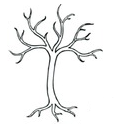 